TanzaniaTanzaniaTanzaniaOctober 2026October 2026October 2026October 2026MondayTuesdayWednesdayThursdayFridaySaturdaySunday123456789101112131415161718Nyerere Day19202122232425262728293031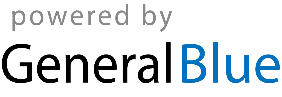 